LOMBA MEMASAK NASI TUMPENG DALAM RANGKA PERINGATAN HARI KEMERDEKAAN INDONESIA KE 73 TAHUN 2018Tanggal 15 Agustus 2018 bertempat di teras FISIPOL UNTAG 1945 Samarinda pukul 09.00 WITA telah dilaksanakan lomba memasak nasi tumpeng di lingkungan kampus merah putih. Lomba tersebut diikuti oleh 6 Fakultas dan unit-unit kerja lainnya. Prof. Florentius Sudiran mewakili Rektor secara resmi membuka lomba memasak yang pelaksanannya berlangsung meriah dan penuh keakraban. Hasil lomba telah didapatkan. Untuk juara 3 diraih oleh FISIPOL dengan hadiah sebesar Rp. 200.000,-. Juara 2 diraih oleh INFOKOM dengan hadiah sebesar Rp. 300.000,-. Dan pemenang utamanya juara 1 diarih oleh Fakultas Hukum dengan hadiah sebsar Rp. 600.000,-. Setelah lomba selesai dilanjutkan dengan acara ramah tamah dan makan siang bersama dengan menu nasi tumpeng yang sudah dibuat oleh peserta.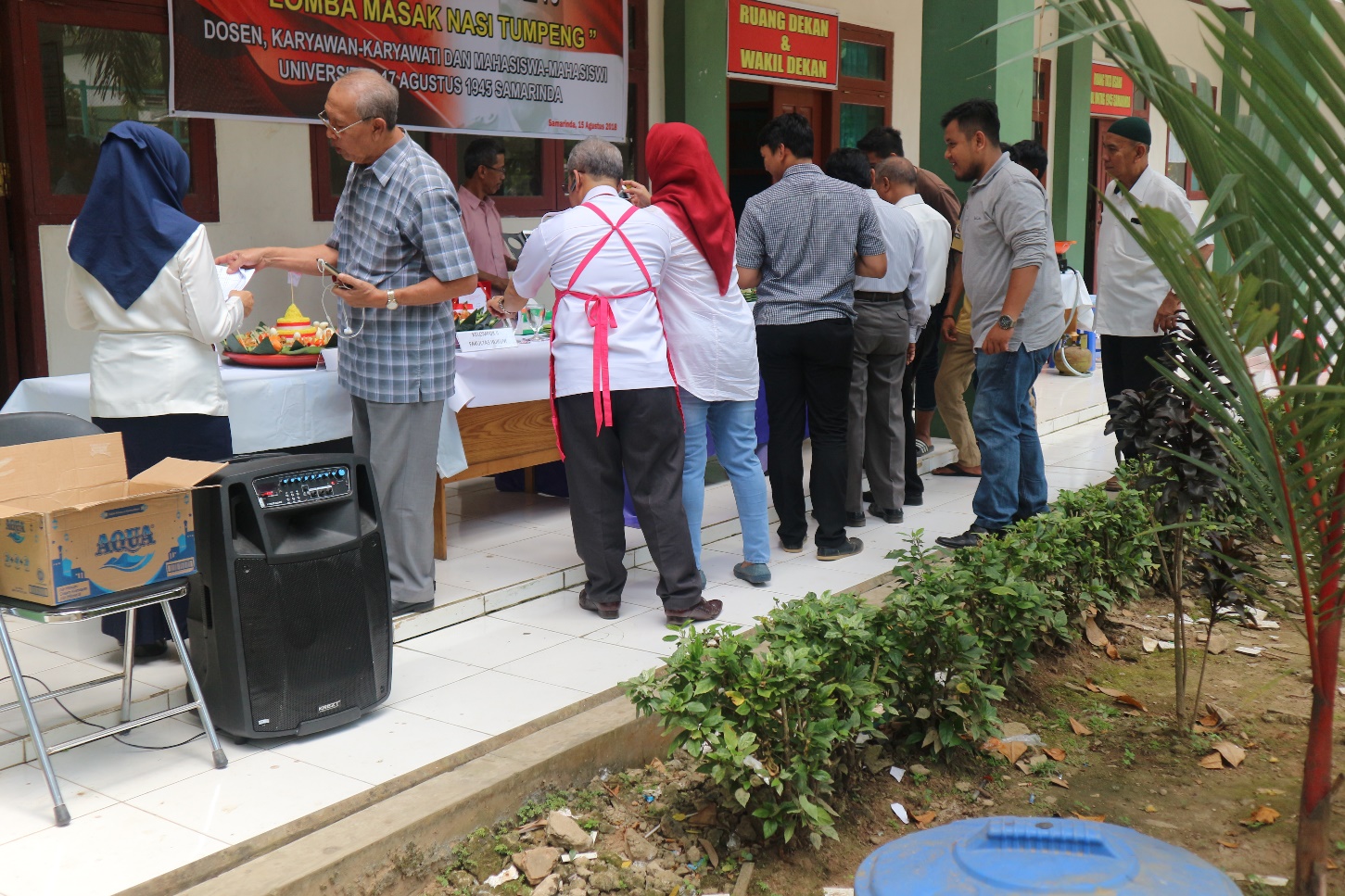 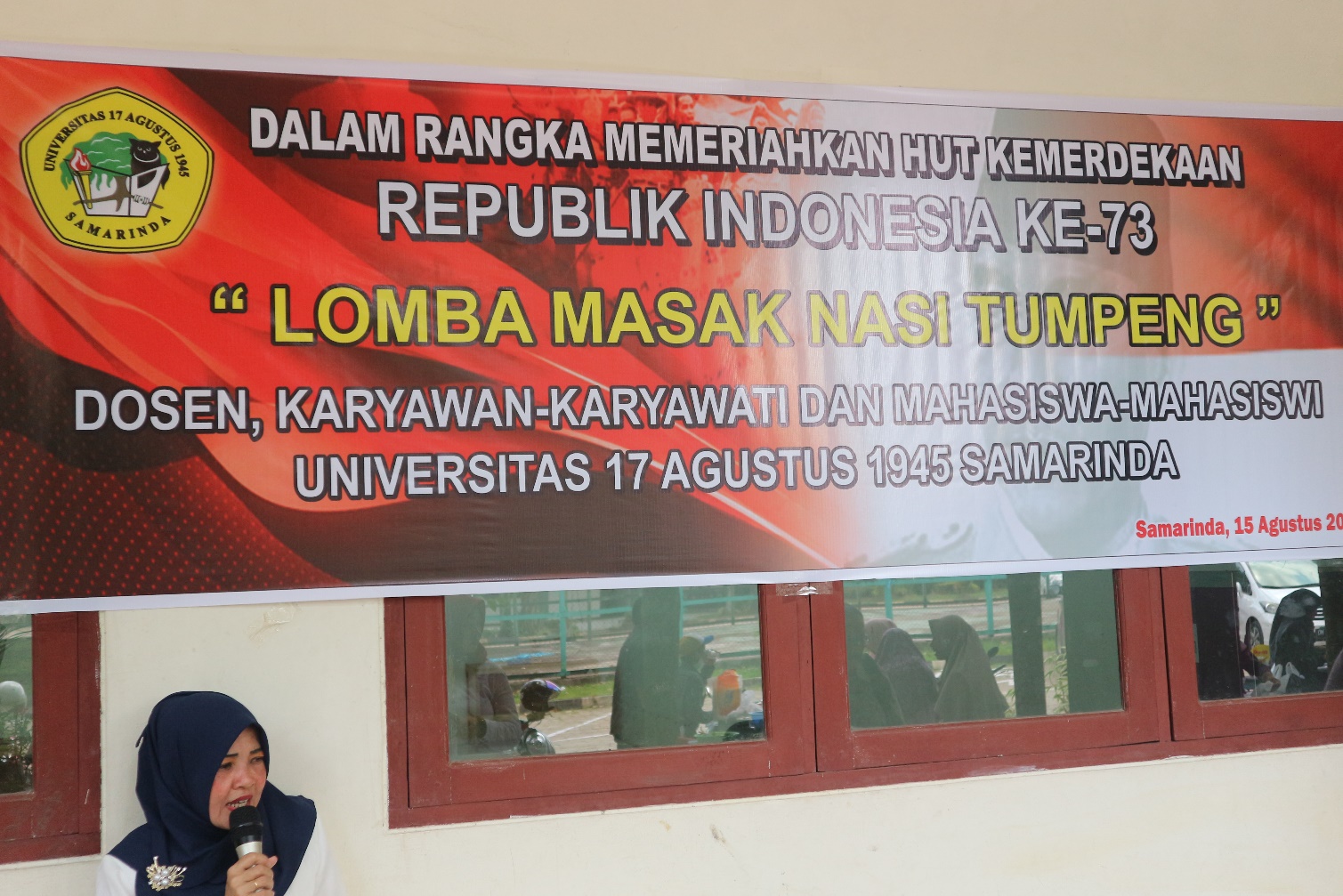 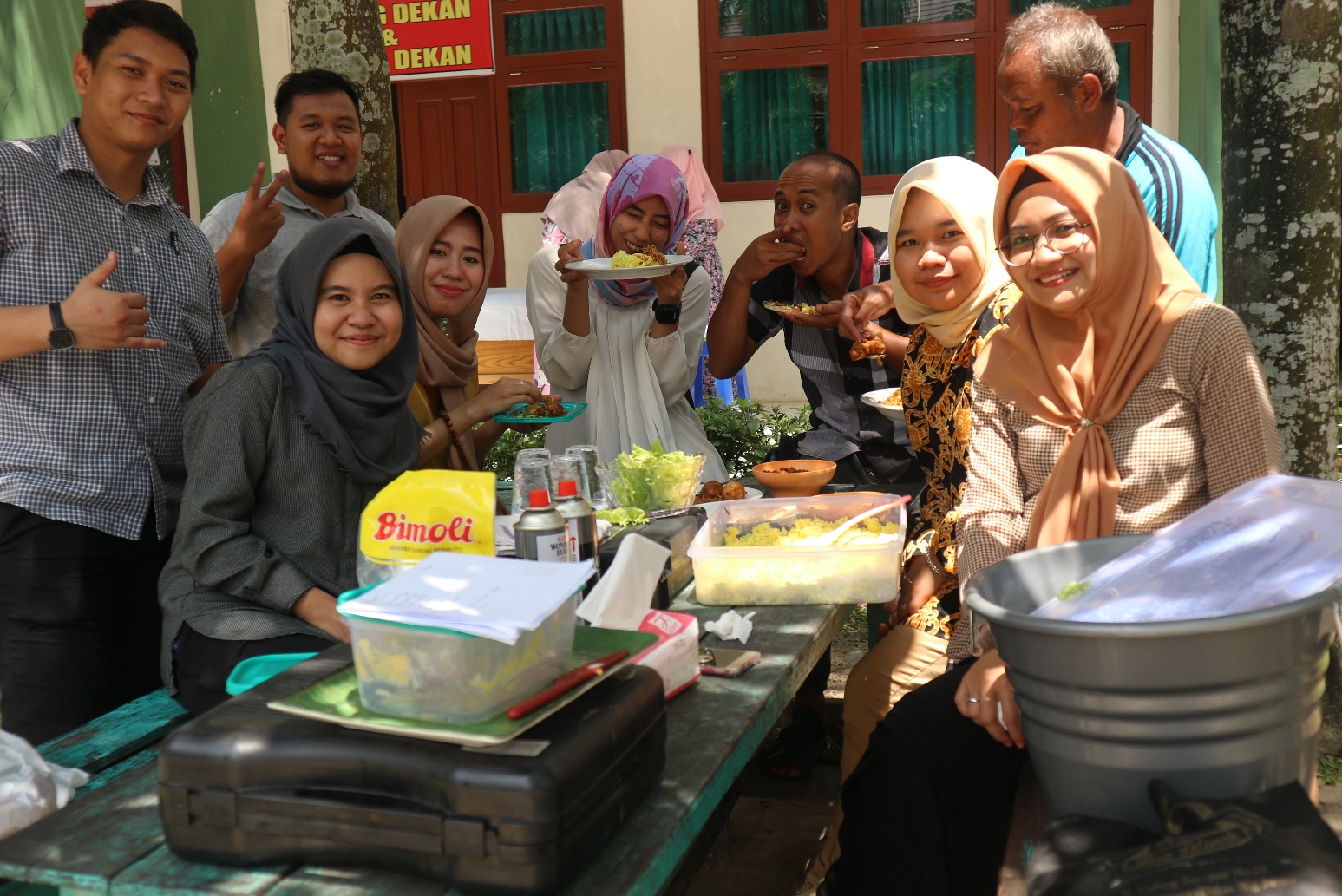 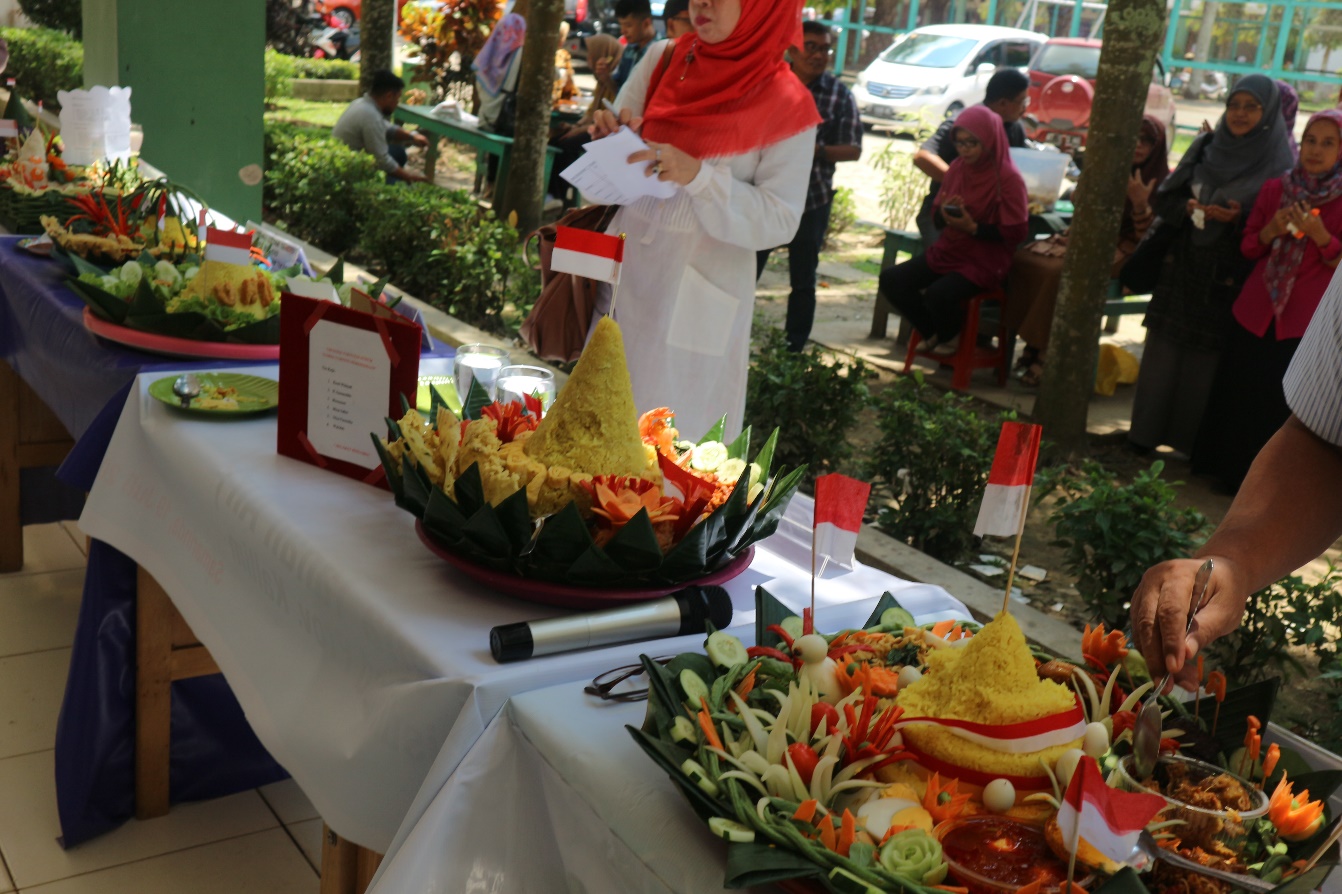 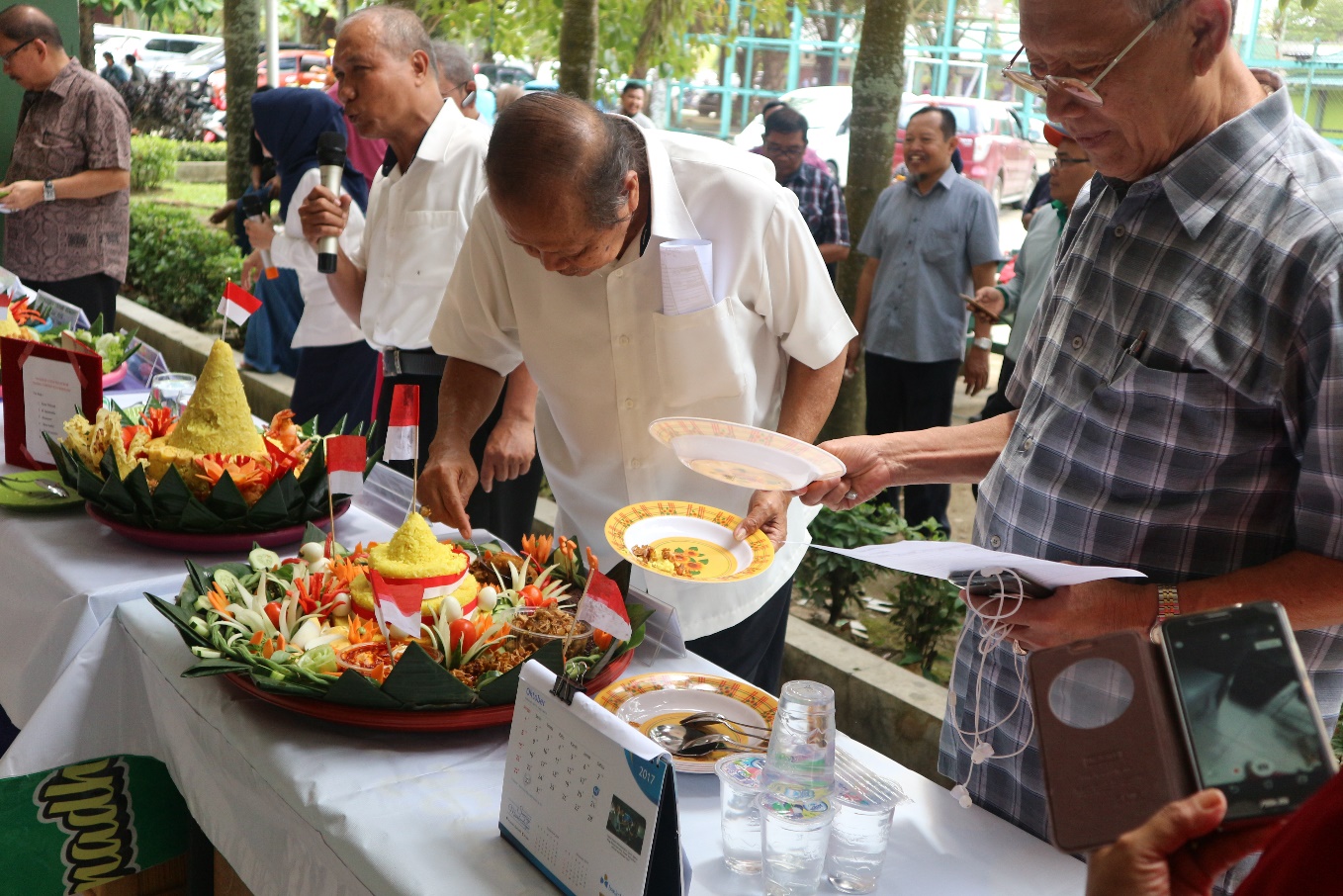 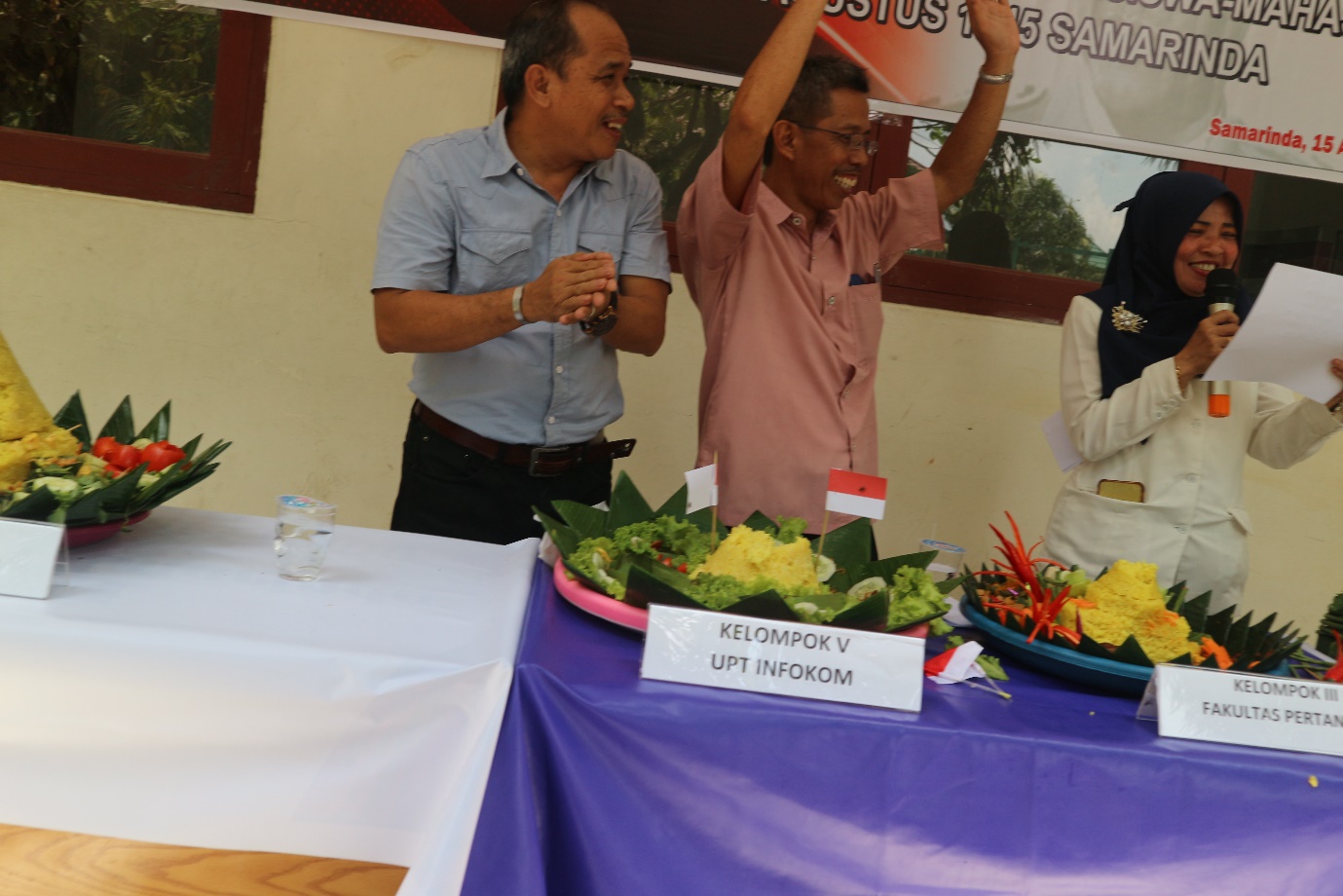 